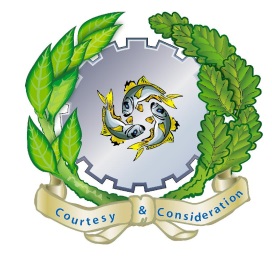 Job DescriptionPOSITION: TEACHER GRADE: M1 – M6Main purpose of the job:Promote the rights of children in our school and communityPromote a love of learning and children’s intellectual curiosityBe an excellent classroom practitioner, promoting the ethos of our schoolPlan and deliver lessons appropriate for the promotion of effective learning for the children in your classUsing assessment for learning to promote the best progress possible for all childrenCare for the emotional needs of our children
Duties and responsibilitiesCarry out the duties of a class teacher as outlined in the current School Teachers’ Pay and Conditions Document including meeting all of the Teachers’ Standards 2014.
Demonstrate knowledge and understanding of how pupils learn and how this impacts on teaching.

Set goals that stretch and challenge pupil of all background, abilities and dispositions and demonstrate consistently positive attitudes, values and behaviour.

Demonstrate an understanding of and take responsibility for promoting high standards of literacy, articulacy and the correct use of standard EnglishTeaching and Learning Support and implement the vision and ethos of the schoolListen to advice from other staffMake contributions to staff meetings – if applicableDemonstrate a clear understanding of appropriate teaching strategies for synthetic phonics, early literacy and early mathsContribute to, implement and evaluate the success of School Development Plan relevant to your subject area(s)Ensure policies are translated into your practice As appropriate contribute to the development of self-evaluation and policy documentsManage effectively the transition of pupils to and from your class and within itPromote cross curricular approaches to teaching and learningBe a proactive and effective member of the whole school team and contribute to the wider school communityMonitor standards including recorded work of the children of your class.Participate in any reviews of school including reviewing long and medium term planning  Manage resources
Be responsible for the organisation, planning and evaluation of teaching and provision in your classroomEvaluate, organise and monitor the use of resourcesMake positive use of support staff.Staff development
Participate in the performance management process and work towards improving your own practice, if covering for a significant amount of timeTake a lead in identifying your own training needs and provide support for colleagues within your area of responsibility promoting a whole school approach when appropriate NoteThe school is committed to safeguarding and promoting the welfare of children and young people and expects all staff and volunteers to share this commitment.All members of staff are required to undertake that they will not divulge to anyone personal and/or confidential information to which they may have access during the course of their work.All members of staff must be aware that they have explicit responsibility for the confidentiality and security of information received and imported in the course of work and using school information assets.Grade:Standard national scale in line with the current School Teachers’ Pay and Conditions document School: Fishburn Primary School Responsible to:The Head Teacher, members of senior leadership team (SLT) and the governing bodySignature of post holderDate        /     /Signature of Head TeacherDate   /     /